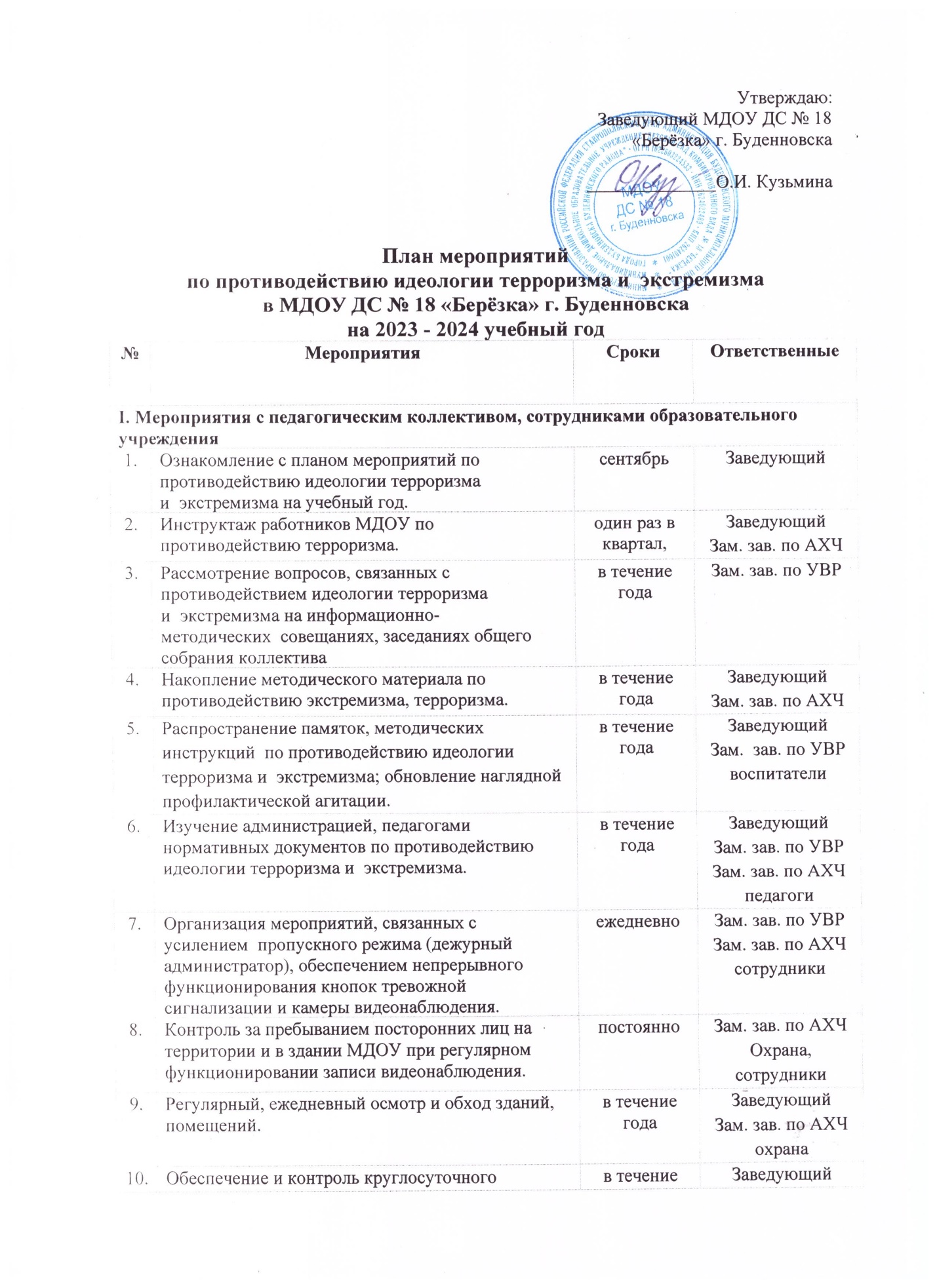 Утверждаю: Заведующий МДОУ ДС № 18  «Берёзка» г. Буденновска______________О.И. Кузьмина План мероприятийпо противодействию идеологии терроризма и  экстремизмав МДОУ ДС № 18 «Берёзка» г. Буденновскана 2023 - 2024 учебный год№МероприятияСрокиОтветственныеI. Мероприятия с педагогическим коллективом, сотрудниками образовательного учрежденияI. Мероприятия с педагогическим коллективом, сотрудниками образовательного учрежденияI. Мероприятия с педагогическим коллективом, сотрудниками образовательного учрежденияI. Мероприятия с педагогическим коллективом, сотрудниками образовательного учреждения1.Ознакомление с планом мероприятий по противодействию идеологии терроризма и  экстремизма на учебный год.сентябрьЗаведующий2.Инструктаж работников МДОУ по противодействию терроризма.один раз в квартал,ЗаведующийЗам. зав. по АХЧ3.Рассмотрение вопросов, связанных с противодействием идеологии терроризма и  экстремизма на информационно-методических  совещаниях, заседаниях общего собрания коллектива  в течение годаЗам. зав. по УВР4.Накопление методического материала по противодействию экстремизма, терроризма.в течение годаЗаведующийЗам. зав. по АХЧ5.Распространение памяток, методических инструкций  по противодействию идеологии терроризма и  экстремизма; обновление наглядной профилактической агитации.   в течение годаЗаведующийЗам.  зав. по УВРвоспитатели6.Изучение администрацией, педагогами нормативных документов по противодействию идеологии терроризма и  экстремизма.в течение годаЗаведующийЗам. зав. по УВРЗам. зав. по АХЧпедагоги7.Организация мероприятий, связанных с усилением  пропускного режима (дежурный администратор), обеспечением непрерывного функционирования кнопок тревожной сигнализации и камеры видеонаблюдения. ежедневноЗам. зав. по УВРЗам. зав. по АХЧсотрудники8.Контроль за пребыванием посторонних лиц на территории и в здании МДОУ при регулярном функционировании записи видеонаблюдения.постоянноЗам. зав. по АХЧОхрана, сотрудники9.Регулярный, ежедневный осмотр и обход зданий, помещений.  в течение годаЗаведующийЗам. зав. по АХЧохрана10.Обеспечение и контроль круглосуточного дежурства в МДОУ. в течение годаЗаведующийЗам. зав. по АХЧохрана11.Проведения встреч с сотрудниками правоохранительных органов по темам: «Сущность терроризма», «Дисциплинированность и бдительность – в чем выражается их взаимосвязь?», «Как террористы и экстремисты могут использовать подростков и молодежь в своих преступных целях» и т.д.в течение годаЗам. зав. по УВРII. Мероприятия с воспитанникамиII. Мероприятия с воспитанникамиII. Мероприятия с воспитанникамиII. Мероприятия с воспитанниками1.Проведение профилактических бесед инструкций  по противодействию идеологии терроризма,  экстремизма и ОБЖ: - «Азбука безопасности» от Смешариков - «Полезные сказочные советы» - «Можно ли разговаривать с незнакомыми людьми» - «Знаешь ли ты свой адрес, телефон и можешь ли объяснить, где живешь?» - «Один дома»мартмайиюньЗам. зав. по УВР  воспитатели2.Занятия  по отработке практических навыков ОБЖ  (игры-драматизации: «Чрезвычайные ситуации», «Знаю. Умею. Делаю»)в течение годаВоспитатели3.Проведение занятий по ориентировке в пространстве «Маршруты безопасности».в течение годаВоспитатели групп старшего возраста4.Проведение мероприятий в рамках Дня  здоровья «Безопасность детей - наша важная задача»в рамках Дня здоровьяЗам. зав. по УВР  Воспитатели5.Беседы с воспитанниками  старшего дошкольного возраста на тему:- «Что такое хорошо и что такое плохо»- «Осторожно – «добрый дядя!»- «Смотри в оба!»- «Не бойся звать на помощь»- «Когда зазвонил телефон…»- «Служба специального назначения»- «Когда мамы нет дома» в течение годаВоспитатели6.Проведение мероприятий в рамках Дня защиты детейиюнь.Воспитатели7.Проведение выставок детских тематических рисунков по ОБЖ: - «Дети в городе» - «Этот мир для всех!»- «Мы за мир!»сентябрьноябрьиюньВоспитатели8.Привлечение представителей ОМВД по Буденновскому району, ОГИБДД, ФСБ, ВДПО, МЧС  к  проведению мероприятий с сотрудниками, воспитанниками и родителями (законными представителями)  МДОУ.два раза в годЗам. зав. по АХЧIII. Работа психолога:III. Работа психолога:III. Работа психолога:III. Работа психолога:1.Круглый стол с сотрудниками: «Толерантная личность», консультация  «Особенности поведения людей в условиях паники»в течение годаПедагог-психолог2.Подгрупповые и индивидуальные занятия с детьми на тему «Агрессивность – это плохо!» «Страх – не мой друг!» «Азбука эмоций»по плану педагога-психологаПедагог-психолог3.Консультации для родителей: «Терроризм – угроза обществу!» «Формирование толерантного поведения в семье».«Памятка по антитеррору. Общие и частные рекомендации»«Как не стать жертвой терроризма»октябрьдекабрьмарт Педагог-психологIV. Мероприятия с родителямиIV. Мероприятия с родителямиIV. Мероприятия с родителямиIV. Мероприятия с родителями1.Проведение бесед с родителями о пропускном режиме посещения МДОУОформление информационных уголков (папки-передвижки, консультационные папки, памятки, буклеты и т. п.)в течение годаЗам. зав. по АХЧЗам. зав. по УВРвоспитатели2.Проведение  родительских собраний с обсуждением вопросов, связанных с распространением экстремистских взглядов среди населения.ноябрьЗам. зав. по УВР3.Регулярное информирование родителей воспитанников с инструкциями по профилактике и  противодействию экстремизма, терроризма, идеологии.в течение годаЗам. зав. по УВР  воспитатели4.Изготовление памяток для родителей: «Чему должны научить детей родители в опасных ситуациях» Выпуск буклетов с памятками «Как вести себя в чрезвычайной ситуации»в течение годаЗам. зав. по УВР  воспитатели